14.03. Дизайн і технології 3 клас  Тема: Співуча пташка. Виготовлення пташок у техніці оригамі.  Обладнання :  альбом-посібник «Маленький трудівничок», кольоровий папір, фломастери, клей, ножиці.Сьогодні на уроці ми будемо виготовляти пташок у техніці оригамі. Перед початком роботи пригадайте правила роботи з ножицями: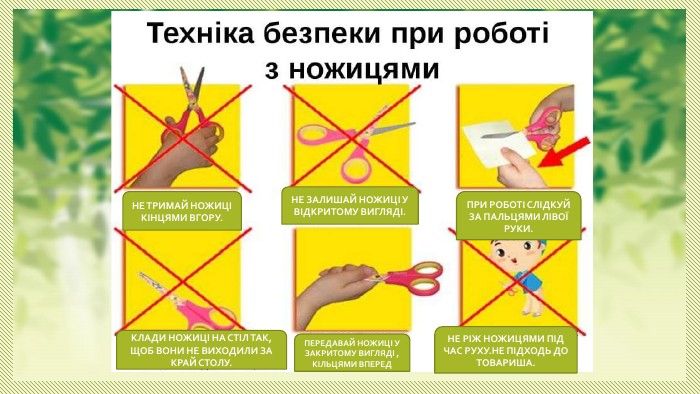 Тепер ви готові до роботи! Підготуйте альбом-посібник ( с.71) .Перегляньте відео і виконайте пташку поетапно за зразком.( посилання на ютуб канал)https://www.youtube.com/watch?v=SbBh728cZtY&t=2sЗ нетерпінням буду чекати на ваших пташок!